Номер в геральдическом реестре Ульяновской областиДата внесения в геральдический реестр Ульяновской областиНазвание официального символаРегистрационный номер в Государственном геральдическом регистре Российской Федерации и дата внесенияЦветное графическое изображение (рисунок) официального символа (в действующей редакции)Геральдическое описание официального символа (текст) с указанием автора/авторов (в действующей редакции)Решение об утверждении (об изменении) официального символаМесто хранения официального символа1234567815118.08.2016Герб Стемасское сельское поселение№ 8672 от 20.11.2013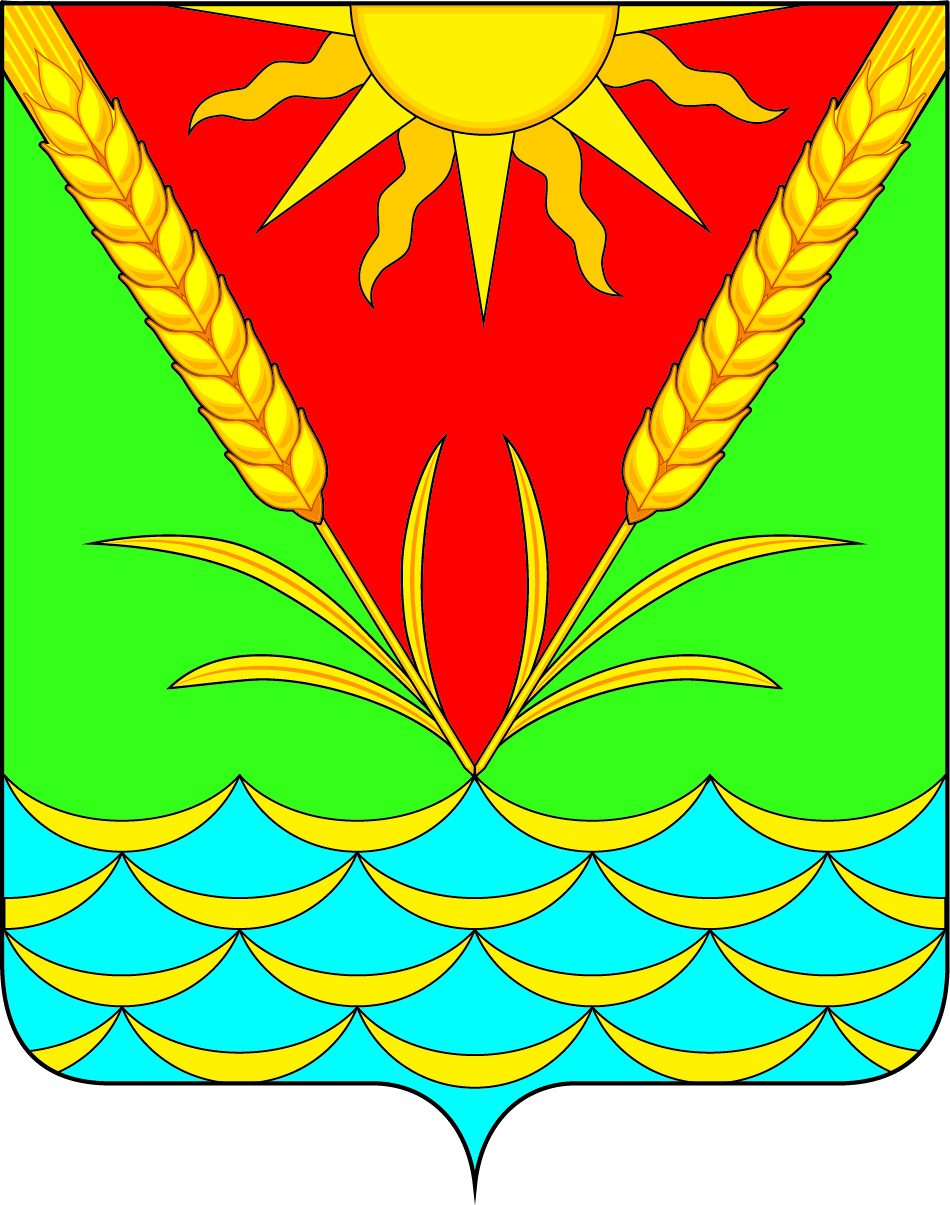 В зелёном поле – соприкасающееся опрокинутое червлёное остриё и выщербленная оконечность, выложенная лазоревой, с золотым краем, чешуёй; остриё обременено выходящим вверху солнцем, а поверх его границ положены два вырастающих из оконечности и вписанных вверху золотых колоса. Татьяна Курицына (с. Стемасс), Константин Мочёнов, исполнительный директор правления общероссийской общественной организации «Союз геральдистов России» (г. Химки), Анна Гарсиа, дизайнер общества с ограниченной ответственностью «Регион-Сервис» (г. Москва), Константин Ефимовский (г. Архангельск)Решение Совета депутатов муниципального образования «Стемасское сельское поселение» от 04.09.2013 № 6/10 (с изменениями, внесёнными решением Совета депутатов муниципального образования «Стемасское сельское поселение» 
от 27.06.2014 
№ 6/18)Администрация муниципального образования «Стемасское сельское поселение»